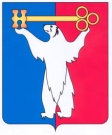 	АДМИНИСТРАЦИЯ ГОРОДА НОРИЛЬСКА КРАСНОЯРСКОГО КРАЯПОСТАНОВЛЕНИЕ06.02.2018                                              г. Норильск                                                   № 41Об утверждении Порядка предоставления помещений для проведения встреч депутатов с избирателями В целях урегулирования порядка предоставления помещений для проведения встреч депутатов с избирателями, в соответствии с Федеральными законами от 06.10.2013 № 131-ФЗ «Об общих принципах организации местного самоуправления в Российской Федерации», от 08.05.1994 № 3-ФЗ «О статусе члена Совета Федерации и статусе депутата Государственной Думы Федерального Собрания Российской Федерации», от 06.10.1999 № 184-ФЗ «Об общих принципах организации законодательных (представительных) и исполнительных органов государственной власти и субъектов Российской Федерации»,ПОСТАНОВЛЯЮ:1. Определить территорию, прилегающую к МБУ «Дворец спорта «Арктика», расположенную по адресу: г. Норильск, район Центральный, улица Набережная Урванцева, в районе дома № 53, в качестве специально отведенного места для проведения встреч депутатов с избирателями на территории муниципального образования город Норильск.2. Рекомендовать депутатам информировать Администрацию города Норильска о дате и времени проведения встреч с избирателями в специально отведенном месте, определенном пунктом 1 настоящего постановления, не позднее пяти календарных дней до даты проведения встречи.3. Определить отдел обращений граждан и внешних взаимодействий Администрации города Норильска органом, уполномоченным на прием информации, указанной в пункте 2 настоящего постановления.4. Утвердить Перечень помещений для проведения встреч депутатов                             с избирателями (прилагается). 5. Утвердить Порядок предоставления помещений для проведения встреч депутатов с избирателями (прилагается).6. Определить отдел обращений граждан и внешних взаимодействий Администрации города Норильска органом, уполномоченным на прием ходатайств о предоставлении помещений для проведения встреч депутатов с избирателями на территории муниципального образования город Норильск (далее – Ходатайство).7. Отделу обращений граждан и внешних взаимодействий Администрации города Норильска осуществлять прием Ходатайств в рабочее время: понедельник - пятница с 9.00 до 17.12, перерыв с 13.00 до 14.00.8. Опубликовать настоящее постановление в газете «Заполярная правда»                  и разместить его на официальном сайте муниципального образования город Норильск.Глава города Норильска                             		      	                        Р.В. Ахметчин Переченьпомещений для проведения встреч депутатов с избирателямиПорядок предоставления помещений для проведения встреч депутатов с избирателями1. Настоящий Порядок разработан в соответствии с пунктом 5 статьи 11 Федерального закона от 06.10.1999 №184-ФЗ  «Об общих принципах организации законодательных (представительных) и исполнительных органов государственной власти субъектов Российской Федерации», частью 5.3 статьи 40 Федерального закона от 06.10.2003  № 131-ФЗ  «Об общих принципах организации местного самоуправления в Российской Федерации»,  Федеральным законом от 08.05.1994      № 3-ФЗ «О статусе члена Совета Федерации и статусе депутата Государственной Думы Федерального Собрания Российской Федерации» и направлен на установление порядка и условий предоставления депутатам помещений для проведения встреч с избирателями.2. Для проведения встреч депутатов с избирателями предоставляются нежилые помещения, находящиеся в собственности муниципального образования город Норильск (далее – помещения). Перечень помещений для проведения встреч депутатов с избирателями утверждается постановлением Администрации города Норильска (далее – Перечень помещений).3. Помещения предоставляются депутатам на безвозмездной основе.4. Помещение предоставляется на основании письменного ходатайства депутата, поданного на имя лица, уполномоченного принимать решение                                   о предоставлении помещения, указанного в Перечне помещений (далее – уполномоченное лицо), по форме согласно приложению к настоящему Порядку.Ходатайство направляется депутатом (уполномоченным им лицом) в отдел обращений граждан и внешних взаимодействий Администрации города Норильска (далее – уполномоченный орган) не позднее чем за 5 календарных дней до дня проведения встречи с избирателями.5. Зарегистрированное ходатайство уполномоченный орган направляет уполномоченному лицу не позднее первой половины рабочего дня, следующего за днем его получения.  6. Уполномоченное лицо рассматривает ходатайство и принимает решение        о возможности либо невозможности предоставления депутату помещения для проведения встречи с избирателями в заявленные дату и (или) время. В случае, если отсутствует возможность предоставления помещения в заявленные дату и (или) время (запланированные культурно-массовые или иные мероприятия, предоставление помещения другому депутату, проведение ремонтных работ в помещении, иные объективные причины) до сведения депутата доводится обоснованное предложение об изменении даты и (или) времени проведения встречи с избирателями.  Решение оформляется в виде письма на бланке соответствующего учреждения за подписью уполномоченного лица и не позднее первой половины рабочего дня, следующего за днем получения ходатайства уполномоченным лицом, направляется им в уполномоченный орган для выдачи заявителю.7. Обеспечение безопасности при проведении встреч осуществляется                    в соответствии с законодательством Российской Федерации.                                                                                              (почтовый адрес)ХОДАТАЙСТВОВ соответствии с   пунктом 5 статьи 11 Федерального закона от 06.10.1999 №184-ФЗ  «Об общих принципах организации законодательных (представительных) и исполнительных органов государственной власти субъектов Российской Федерации», частью 5.3 статьи 40 Федерального закона от 06.10.2003  № 131-ФЗ  «Об общих принципах организации местного самоуправления в Российской Федерации»,  пунктом 7 статьи 8 Федеральным законом от 08.05.1994 № 3-ФЗ «О статусе члена Совета Федерации и статусе депутата Государственной Думы Федерального Собрания Российской Федерации» (нужное подчеркнуть), Порядком предоставления помещений для проведения встреч депутатов с избирателями, утвержденным постановлением Администрации города Норильска  от __________ №_______,  прошу Вас для проведения встречи с избирателями предоставить помещение, расположенное по адресу: ______________________________________________________________________________________________________________________________________________                                             (планируемое место проведения встречи с избирателями)Проведение встречи с избирателями планируется: «_______» ___________20____года    с ____час. ____мин.   До  ____час. _____мин.Планируемое количество участников встречи_____________человек.Ответственное лицо за проведение встречи:_______________________________________________________________________ (ФИО )Контактный номер телефона: _____________________________________________ Дата подачи заявления ___________________________________________________Депутат ___________________________   ____________________________                                        (подпись)                                                                  (ФИО)УТВЕРЖДЕНпостановлением Администрации города Норильскаот 06.02.2018 № 41№п/пОбъект муниципальной собственности, адрес места нахождения помещения для проведения встреч депутатов с избирателямиПредельная вместимость помещений, пригодных для проведения встреч депутатов с избирателямиЛицо, уполномоченное принимать решение о предоставлении помещения12461МБУ «Молодежный центр», г. Норильск, район Центральный, ул. Советская, д.9А, актовый зал70Директор МБУ «Молодежный центр»2Талнахское территориальное управление Администрации города Норильска,г. Норильск, район Талнах, ул. Диксона, д. 10, конференц-зал30Заместитель Главы города Норильска по району Талнах - начальник Талнахского территориального управления 3Кайерканское территориальное управление Администрации города Норильска,г. Норильск, район Кайеркан, ул. Шахтерская, д. 9А, Кабинет № 40110Заместитель Главы города Норильска по району Кайеркан - начальник Кайерканского территориального управления 4Муниципальное бюджетное учреждение культуры «Дом культуры «Энергия»,г.п. Снежногорск,ул. Хантайская Набережная, д. 10, зрительный зал114Директор МБУК «Дом культуры «Энергия»УТВЕРЖДЕНпостановлением Администрации города Норильскаот 06.02.2018 № 41Приложение к Порядку предоставления депутатам помещений для проведения встреч                               с избирателями_________________________________(должность, ФИО уполномоченного лица)от _________________________________               (ФИО депутата)___________________________________________